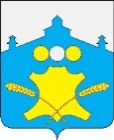 Администрация Советского сельсоветаБольшемурашкинского муниципального района Нижегородской областиПОСТАНОВЛЕНИЕ16 марта   2022 г.                                                                                 № 35О подготовке документации по  межеванию территории многоквартирного  дома, расположенного по адресу: Нижегородская область,  Большемурашкинский  район, пос. Советский, между домами 27 и 28В соответствии со статьями 41,43,45,46 Градостроительного кодекса Российской Федерации, Уставом Советского сельсовета Большемурашкинского  муниципального района Нижегородской области, в целях обеспечения устойчивого развития территорий, в том числе выделения элементов планировочной структуры, установления границ земельных участков, администрация Советского сельсовета  ПОСТАНОВЛЯЕТ:1. Принять решение о подготовке  документации по  межеванию территории многоквартирного  дома, расположенного по адресу: Нижегородская область,  Большемурашкинский  район, пос. Советский, между домами 27 и 28.2. Рекомендовать  МКУ «Земельная служба»: 2.1 Подготовить в течение одного месяца проект по межеванию территории многоквартирного  дома, расположенного по адресу: Нижегородская область,  Большемурашкинский  район, пос. Советский, между домами 27 и 28.2.2. Представить для проверки и согласования подготовленную  документацию по межеванию  территории в администрацию  Советского сельсовета  Большемурашкинского муниципального района Нижегородской области.3. Администрации Советского сельсовета Большемурашкинского муниципального района Нижегородской области: 3.1. Назначить и провести публичные слушания  по проекту межевания   территории.3.2. Обеспечить официальное обнародование  заключения о результатах  публичных  слушаний в специально отведенных местах и разместить на официальном сайте   администрации Советского сельсовета  в сети Интернет.4. Настоящее постановление разместить на официальном сайте администрации Советского сельсовета в сети «Интернет».5.  Контроль за исполнением настоящего  постановления оставляю  за собой.Глава администрации сельсовета                                  Н.В. Курагина